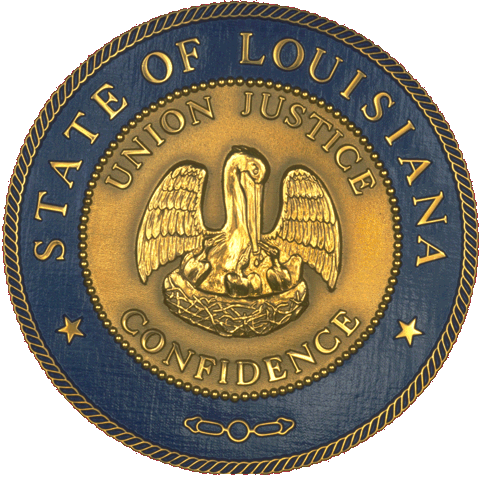 Louisiana State Arts CouncilQuarterly Meeting MinutesCapitol Park Welcome CenterMonday, August 25, 2014Council Members present: Chairman Michael Echols, Rex Alexander, Jacques Rodrigue, Michael Robinson, Gena Gore, Dwayne Carruth, Mary Lee, Kirk Talbot, Pat Widhalm, and Missy Crews.Council Members not present: Pam Breaux, Gerri Hobdy, Patti Nelson, Waynette Ballengee, Karen Sharp, Barbara Motley, Marguerite Anderson, Sheela Plater, and George Marks.LDOA Staff present: Cathy Hernandez, Dana La Fonta, Gaye Hamilton, Paula White and Maida OwensI. Call to Order and WelcomeThe meeting was called to order at 10:34 a.m. by Chairman Echols.  II. Approval of MinutesThe July 16, 2014 minutes were approved upon motion by Gena Gore, which was seconded by Mary Lee, and unanimously passed by the Council.III. Chairman’s ReportsMichael kept his report brief by telling everyone that we were doing a great job.  He mentioned that we would skip ahead to the grant report.IV. LDOA Staff ReportsGrant-making:  Paula White presented the proposed FY15 Grant Awards for the Plan Review Grant.  These FY15 Grant Awards were approved upon motion by Gena Gore, which were seconded by Pat Widhalm, and unanimously passed by the Council.  Gena Gore, LSAC Liaison for the Grants Program, and Paula White spoke about the Regional Development Agencies (RDAs) Plan Review Grant.  This grant is only available to the 8 RDAs.   The grant allocations are as follows:V. New BusinessNo other reports were made, as all grants were ratified.VI. Public CommentCathy Hernandez mentioned that this would be the last meeting of the year.  A 2015 schedule of meetings would be made available at the beginning of the year.VII. AdjournmentThe meeting was adjourned at 11:20 a.m. upon motion of Gena Gore, which was seconded by Rex Alexander, and unanimously passed by the Council.Shreveport Regional Arts Council / Region 7                      $64,500Acadiana Center for the Arts / Region 4                             $49,423Arts Council of New Orleans / Region 1                              $51,250Arts & Humanities Council of SW LA / Region 5                $14,400NE LA Arts Council / Region 8                                                $14,538Arts Council of Baton Rouge / Region 2                              $46,401St. Tammany Parish / Region 9                                             $14,537Arts Council of Central LA / Region 6                                  $12,000